Международный союз по охране промышленной собственности (Парижский союз)АссамблеяПятьдесят втора (23-я очередная) сессияЖенева, 2-11 октября 2017 г.отчетпринят АссамблеейНа рассмотрении Ассамблеи находились следующие пункты сводной повестки дня (документ A/57/1):  1, 2, 3, 4, 5, 6, 10, 12, 30 и 31.Отчеты об обсуждении указанных пунктов содержатся в Общем отчете (документ A/57/12).Председателем Ассамблеи был избран г-н Беманья Твебазе (Уганда), а заместителями Председателя — г-н Шэнь Чанюй (Китай) и г-н Максимилиано Санта Крус (Чили).[Конец документа]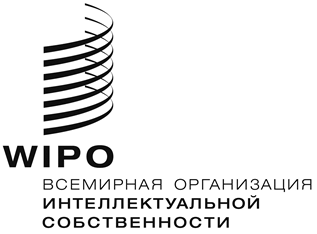 RP/A/52/1    P/A/52/1    P/A/52/1    Оригинал:  английскийОригинал:  английскийОригинал:  английскийдата: 14 декабря 2017 г. дата: 14 декабря 2017 г. дата: 14 декабря 2017 г. 